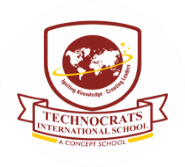                  Technocrats International                                                                                                                   
Schloar No. ……………………                                 School, Bhopal	Applicant on for Admission (2022-23)                                                           (To be filled by parent/Guardian of the child)Seeking Admission for ( In Capital letters)Nationality  …………………………                Group ……         Category :     General     SC          ST       OBC                                                                                                          (in case of SC/ST/OBC, please submit supporting document)Date of Birth( DD/MM/YY)  --------/---------/------  Place of Birth …………………   SSSMID………….....………………………………………………………………………………….(as entered in the TC from the previous school )Aadhar No. …………………………………………………………………….(Please submit supporting copy of card)-------------------------------------------------------------------------------------------------------------------------------------------------------- Seeking Admission in  	  Nursery             Prep                 1st to 9th            Grade ……………………  (in word)……………………………Current Residential Address 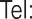 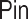 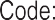 ----------------------------------------------------------------------------------------------------------------------------------------------------------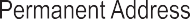 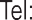 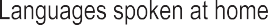 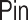 ----------------------------------------------------------------------------------------------------------------------------------------------------------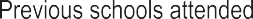                                        If any Any Special Learning Needs (Please state in details. This information will help us in assisting your child.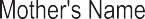 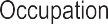 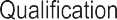 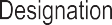 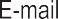 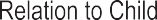 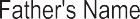 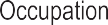 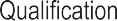 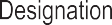 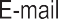 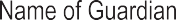 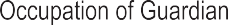 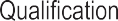 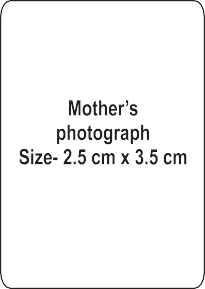 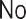 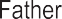 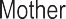 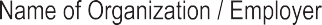 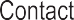 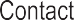 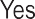 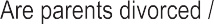 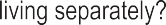 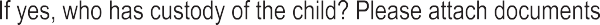 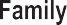 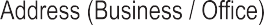 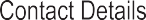 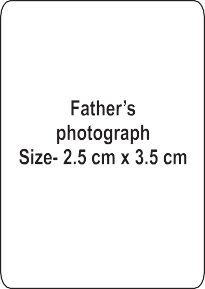 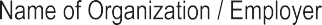 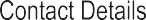 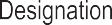 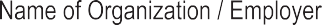 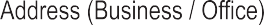 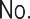 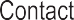 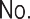 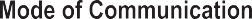 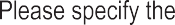 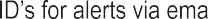 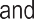 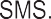 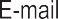 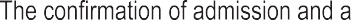 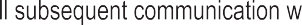 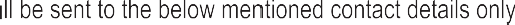 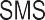 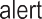 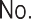 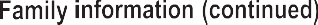 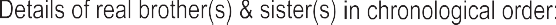 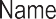 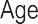 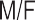 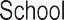 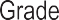 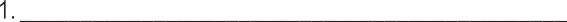 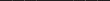 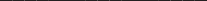 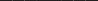 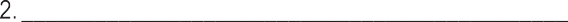 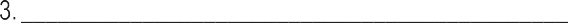 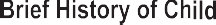 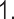 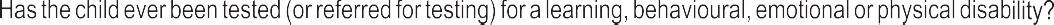 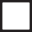 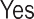 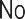 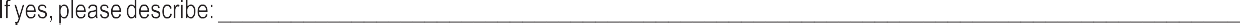 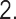 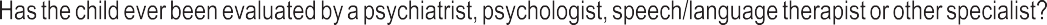 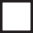 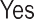 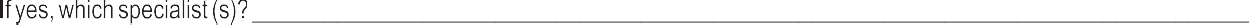 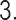 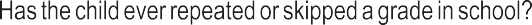 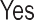 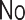 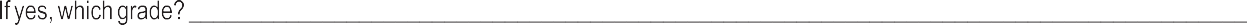 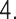 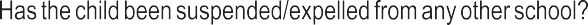 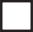 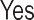 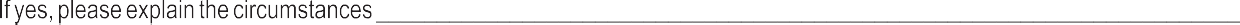 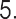 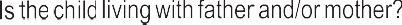 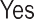 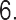 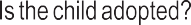 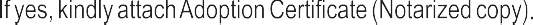 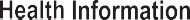 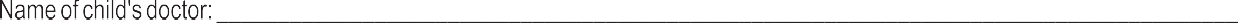 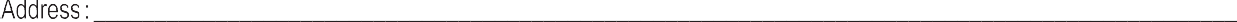 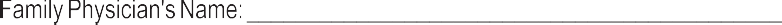 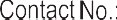 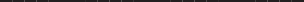 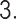 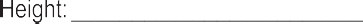 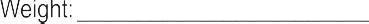 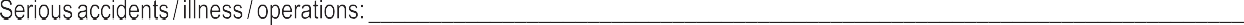 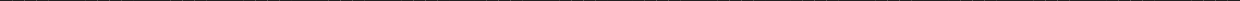 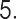 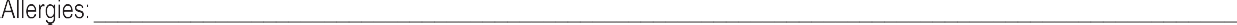 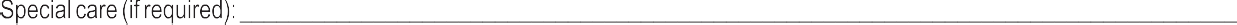 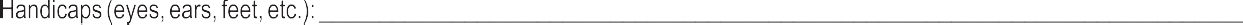 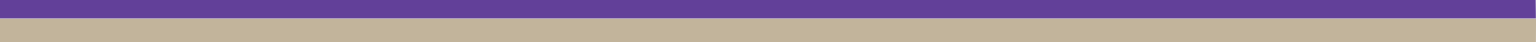 The date of birth given in this form is as per the entry in the birth certificate and my child’s transfer certificate from the school last attended (if applicable). I fully understand that the school will not entertain any subsequent request for the change in date of birth.• I agree to my child’s photograph appearing in any Technocrats International  School’s  brochures  or publications or any social media. The undersigned certifies that the following are acceptable to him/her:-1. Fees once paid are neither refundable nor transferable under any circumstances.2. Management’s right to implement changes in the fee structure and curriculum from time to time as the circumstances may warrant.3. A minimum of 75% attendance is compulsory for promoting the child to the next level along with other criteria.4. While Technocrats International School shall take utmost care of children during their stay in school and ensure that it shall comply with all possible safety measures to prevent any accident or mishap, I agree not to hold the school responsible for any possible illness, accident or injury during classes, school organized activities or on the school premises. I hereby verify that I have read, understood, and accepted the statements above.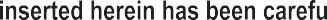 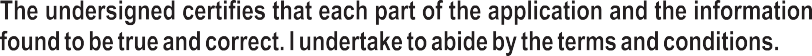 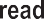 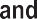 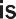 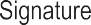 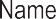 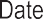 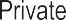 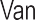 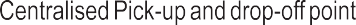 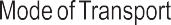 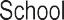 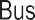 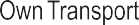 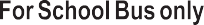 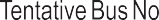 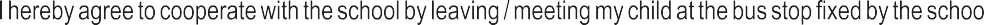 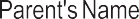 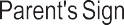 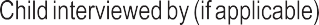 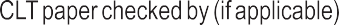 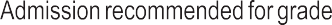 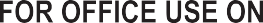 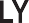 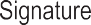 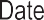                                                                           Technocrats International School,                                Anand nagar , near Hataikheda Dam                                                  Bhopal, M.PForm No.Miss/Mister Last Name First NameMiddle Initial Sr.School NameCity and CountryAcademic yearGrade Completed Language of Instruction Board to which affiliated123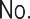 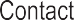 e-mail:info@technocratsinternatioanlschool.com,website: www.technocratsinternatioanlschool.com          Mob. No : 7054203120 , 7771003949          Telefax :  0755-2751679